§771.  DefinitionsAs used in this subchapter, unless the context otherwise indicates, the following terms have the following meanings.  [PL 2013, c. 298, §1 (NEW).]1.  Court reporter.  "Court reporter" means a person who records legal proceedings by stenotype machine or other means allowed under the Maine Rules of Civil Procedure, Rule 30 and provides prompt preparation of an accurate, verbatim written transcript.  "Court reporter" does not include an employee of the Judicial Branch or a person transcribing legal proceedings for the Judicial Branch.[PL 2013, c. 298, §1 (NEW).]2.  Court reporting services.  "Court reporting services" means services provided by a court reporter.[PL 2013, c. 298, §1 (NEW).]3.  Court reporting services provider.  "Court reporting services provider" means a business, entity or firm that provides or arranges for court reporting services.[PL 2013, c. 298, §1 (NEW).]4.  Governmental entity.  "Governmental entity" has the same meaning as in Title 14, section 8102, subsection 2.[PL 2013, c. 298, §1 (NEW).]5.  Legal proceeding.  "Legal proceeding" means a proceeding or series of proceedings by which a legal judgment is invoked and includes but is not limited to:A.  A court proceeding;  [PL 2013, c. 298, §1 (NEW).]B.  A deposition;  [PL 2013, c. 298, §1 (NEW).]C.  An administrative hearing;  [PL 2013, c. 298, §1 (NEW).]D.  An arbitration hearing;  [PL 2013, c. 298, §1 (NEW).]E.  An examination under oath; and  [PL 2013, c. 298, §1 (NEW).]F.  A sworn statement.  [PL 2013, c. 298, §1 (NEW).][PL 2013, c. 298, §1 (NEW).]6.  Party.  "Party" means a party to an action that is the subject of the legal proceeding for which court reporting services are provided or sought to be provided.[PL 2013, c. 298, §1 (NEW).]SECTION HISTORYPL 2013, c. 298, §1 (NEW). The State of Maine claims a copyright in its codified statutes. If you intend to republish this material, we require that you include the following disclaimer in your publication:All copyrights and other rights to statutory text are reserved by the State of Maine. The text included in this publication reflects changes made through the First Regular and First Special Session of the 131st Maine Legislature and is current through November 1. 2023
                    . The text is subject to change without notice. It is a version that has not been officially certified by the Secretary of State. Refer to the Maine Revised Statutes Annotated and supplements for certified text.
                The Office of the Revisor of Statutes also requests that you send us one copy of any statutory publication you may produce. Our goal is not to restrict publishing activity, but to keep track of who is publishing what, to identify any needless duplication and to preserve the State's copyright rights.PLEASE NOTE: The Revisor's Office cannot perform research for or provide legal advice or interpretation of Maine law to the public. If you need legal assistance, please contact a qualified attorney.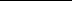 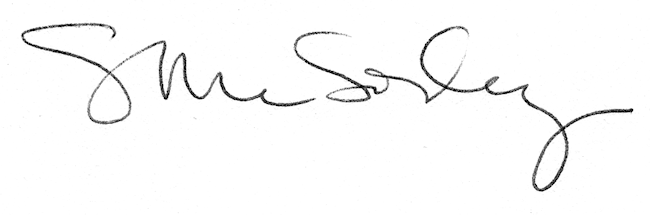 